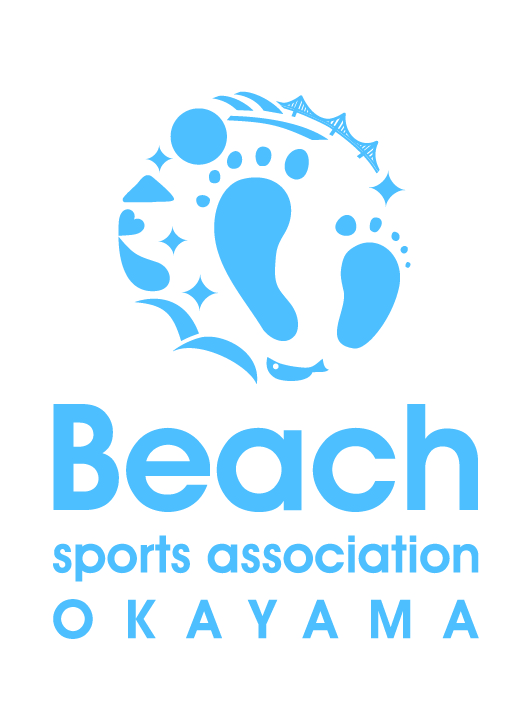 　　　　おかやまビーチスポーツ協会２０１６年度の主な実績・渋川海水浴場の運営業務を一部受託渋川観光協会から、海開き期間の運営業務について、予算を頂き、清掃と貴重品預かり、シャワー・休憩所の受付の業務を行いました。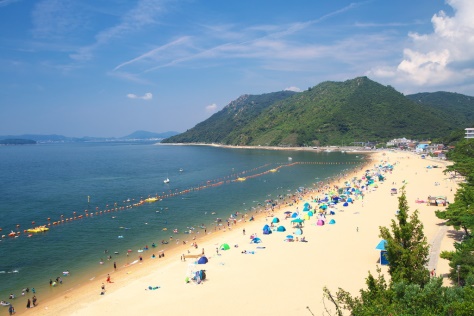 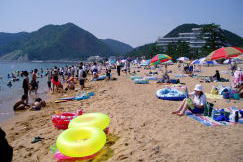 ・浴客サービスイベントを開催渋川海水浴場運営協議会から、予算を頂き、３つのイベントを開催しました。・８月５日　ビーチサッカー　キックターゲット大会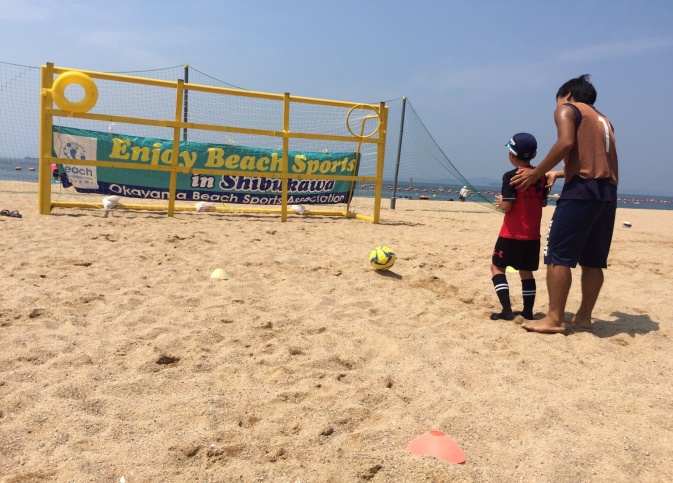 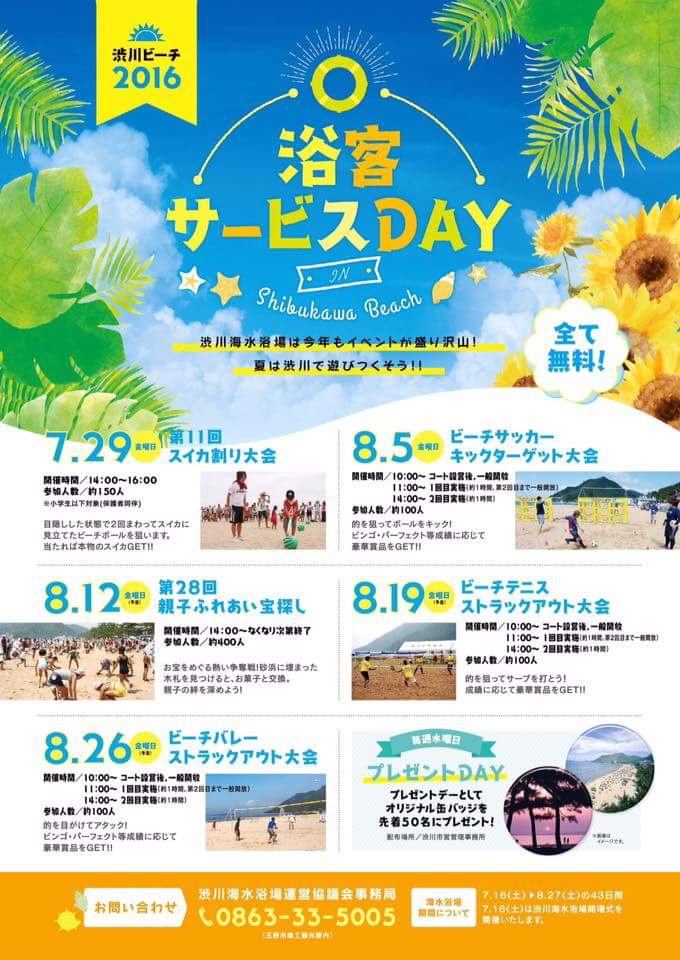 ・８月１９日　ビーチテニス　ストラックアウト大会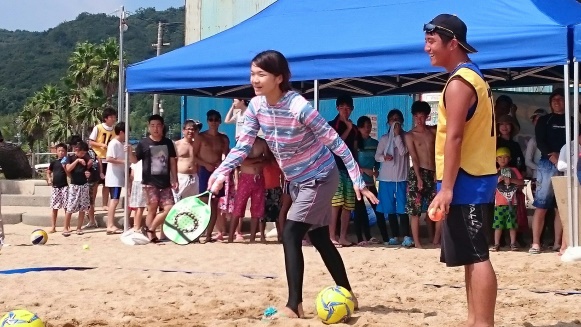 ・８月２６日　ビーチバレー　ストラックアウト大会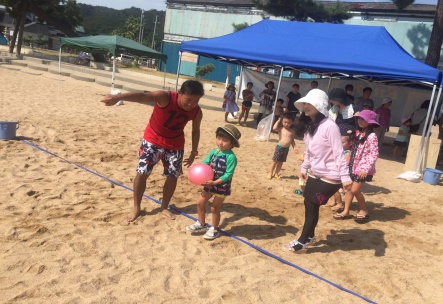 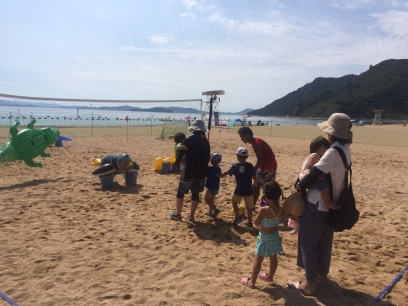 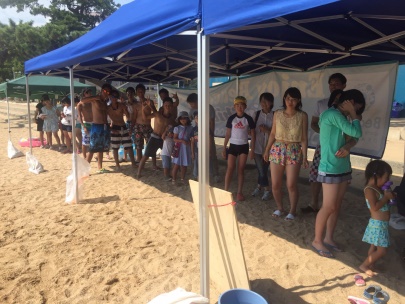 ・玉野初、トライアスロン大会の開催岡山県トライアスロン協会の主催で、渋川・王子ヶ岳地区を会場に、ビーチラン・スイム・ヒルクライム（自転車）の競技が行われました。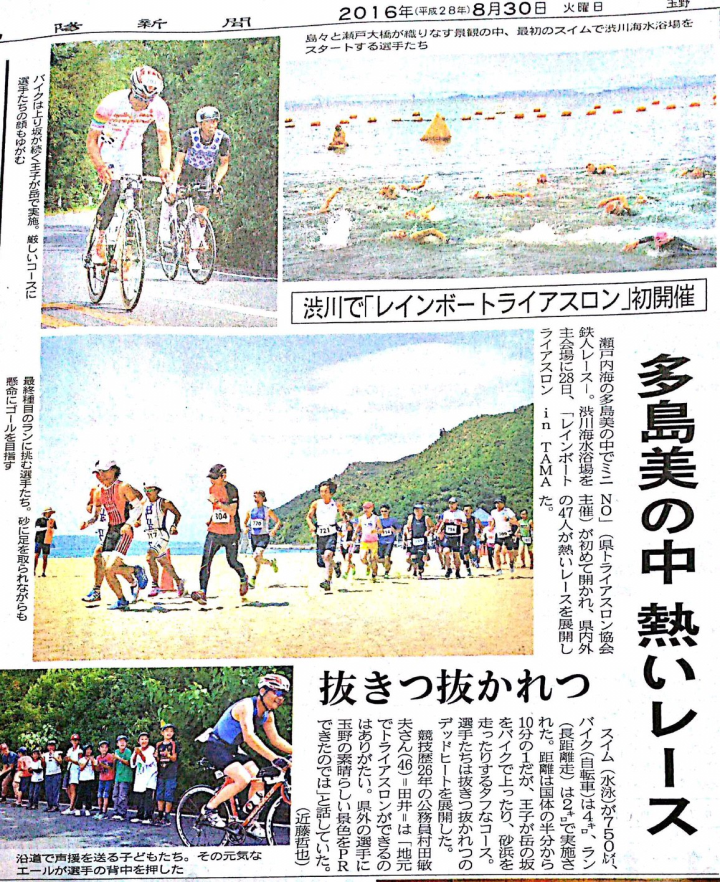 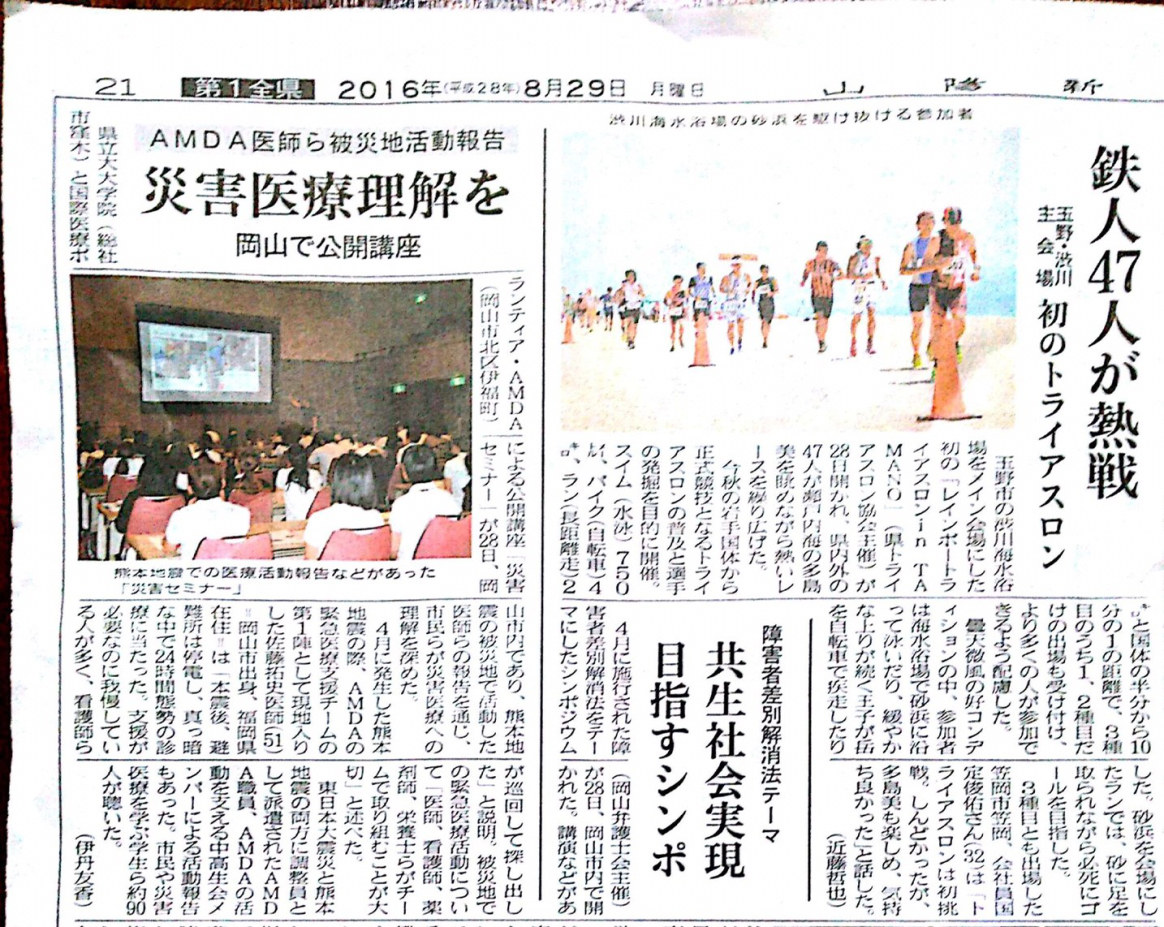 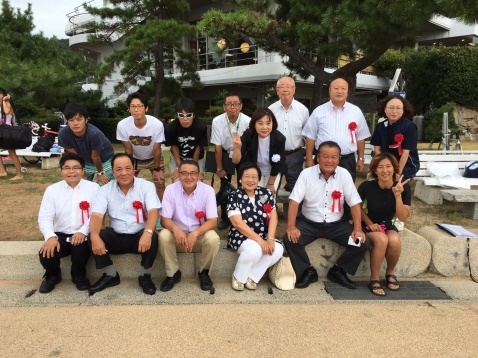 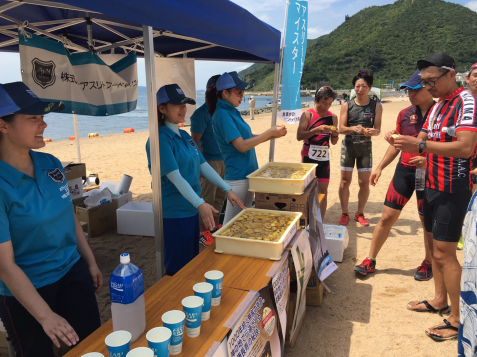 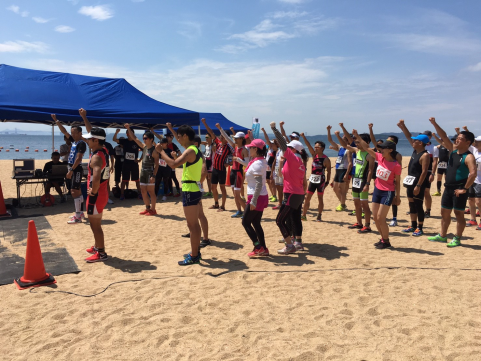 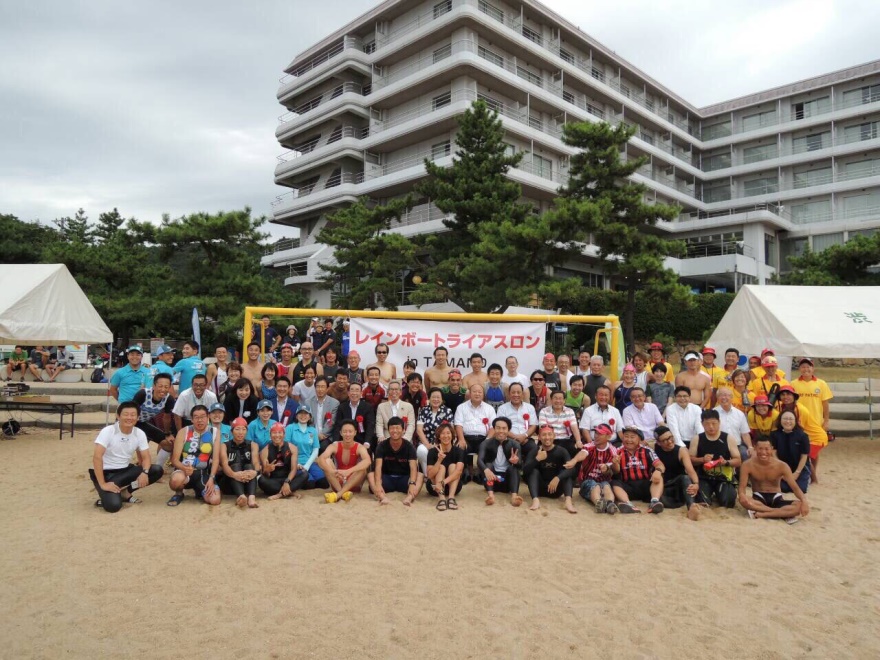 ・海と日本プロジェクト　おかやまビーチスポーツフェスティバル2016別紙資料をご覧ください。・（公社）マルセンスポーツ・文化振興財団から助成金授与『第13回マルセンスポーツ・文化賞表彰式 及び スポーツ・文化活動助成金贈呈式』 (千原多美子理事長)に於いて、9月18日に開催した『おかやまビーチスポーツフェスティバル2016』が地域活性化の成果に繋がったと評価され、(公財)マルセンスポーツ・文化振興財団から助成されました。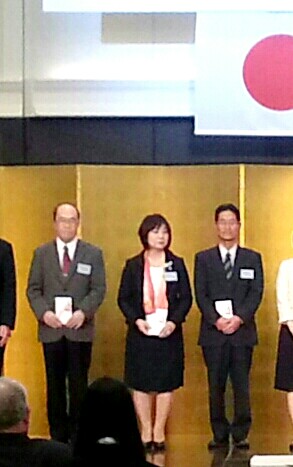 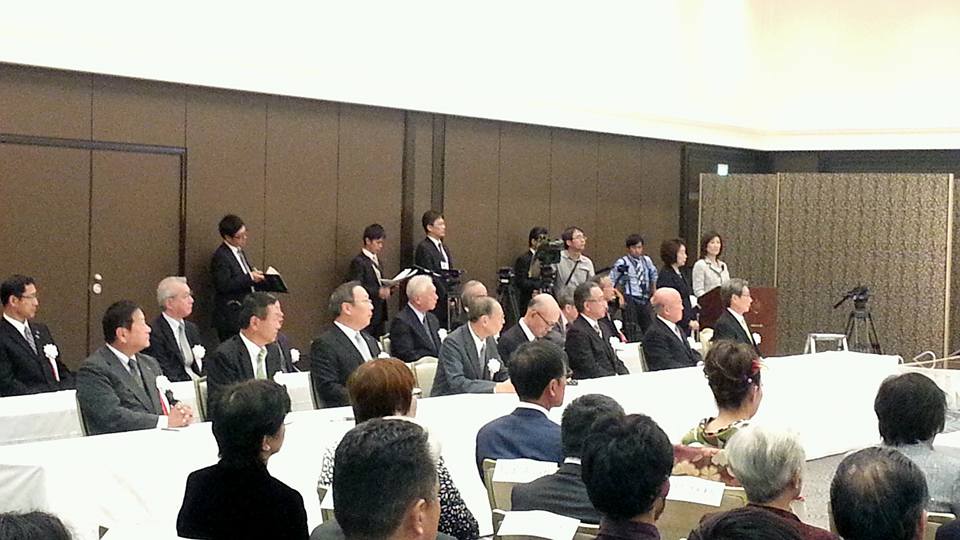 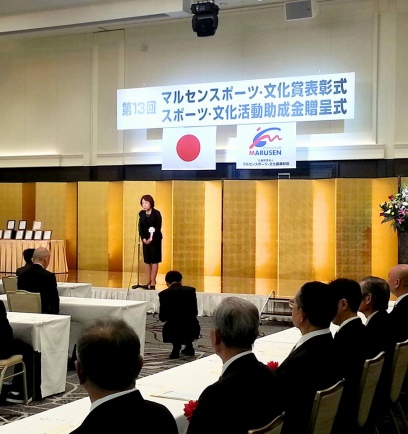 ・婚活イベントに協力玉野商工会議所青年部主催の婚活イベント【海のハピ婚】にビーチテニス体験を組み込んでいただき、参加者にビーチスポーツをＰＲしました。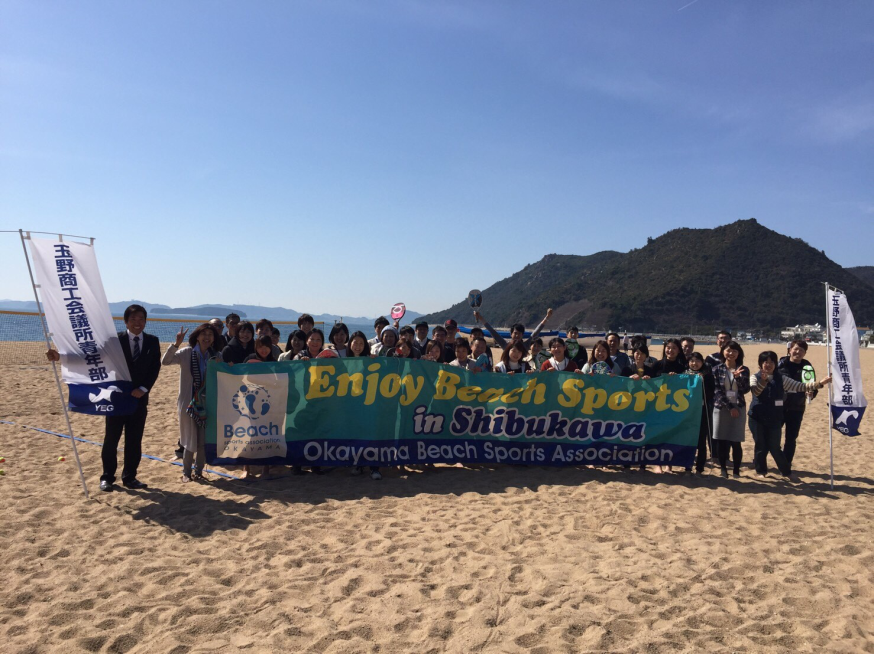 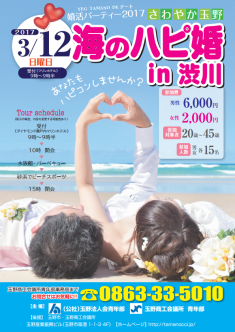 ・復興支援チャリティーレッスンを開催３月２６日、東日本大震災・熊本地震の復興を願い、チャリティイベントを開催しました。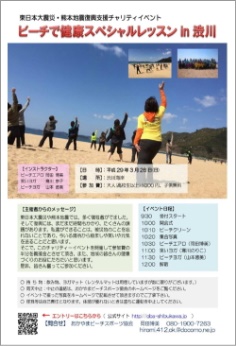 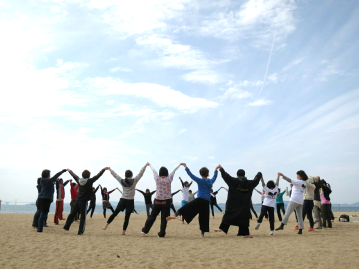 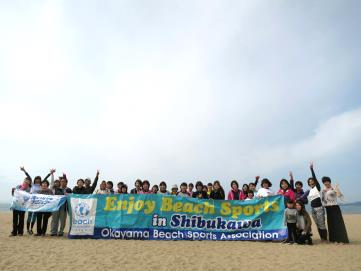 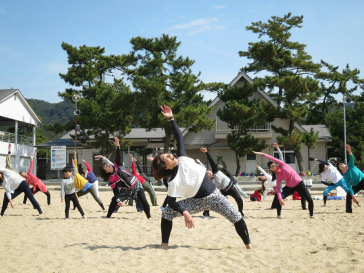 ４月５月６月７月８月９月１０月１１月１２月2（土）東京レキオス　ビーチサッカー教室17（日）ビーチテニス国内大会24（日）ＢＳＹカップ ビーチサッカー大会29（金・祝）マリンフェスティバルＩＮたまのオープニングセレモニー第30回 渋川藤まつり（5月５日まで）22（日）ビーチテニス大会中国ビーチサッカーリーグ第１節11日（土）たまの渋川ビーチサッカー大会（小学生の部）12（日）たまの渋川ビーチサッカー大会ビーチサッカー岡山県予選夕焼けビーチヨガ（17:30～19）19（日）ビーチテニス大会25（土）26（日）ビーチバレージャパンオープン岡山県予選2（土）夕焼けビーチヨガ（17:30～19）3（日）国体中国地区予選ビーチバレー大会9（土）海開き（8月２1日まで）29（金）浴客サービスイベントスイカ割り大会5（金）浴客サービスイベントビーチサッカー・キックターゲット大会12（金）浴客サービスイベント宝探し大会19（金）浴客サービスイベントビーチテニス・ストラックアウト大会21（日）ジュニアライフセービング教室26（金）浴客サービスイベントビーチバレー・ストラックアウト大会28（日）トライアスロン大会3（土）ビーチテニス国際大会たまの渋川ビーチサッカー大会4（日）第3６回 玉野市長杯ボードセイリング大会ビーチテニス国際大会たまの渋川ビーチサッカー大会17（土）満月ビーチヨガ（18:30～20）18（日）おかやまビーチスポーツフェスティバル201619（月祝）せとうちOWS in 渋川2（日）第3４回玉野市長親善渋川ヨットレース中国ビーチサッカーリーグ最終節玉野市長杯 渋川ビーチバレー大会8日（土）夕焼けビーチヨガ（16:30～18）16（日）ビーチテニス大会21・22・23（金土日）商工会青年部玉野大会30（日）ＢＳＹカップ ビーチサッカー大会20（日）ビーチテニス大会3（土）17（土）ビーチテニス体験18（日）ビーチテニス大会2（土）東京レキオス　ビーチサッカー教室17（日）ビーチテニス国内大会24（日）ＢＳＹカップ ビーチサッカー大会29（金・祝）マリンフェスティバルＩＮたまのオープニングセレモニー第30回 渋川藤まつり（5月５日まで）22（日）ビーチテニス大会中国ビーチサッカーリーグ第１節11日（土）たまの渋川ビーチサッカー大会（小学生の部）12（日）たまの渋川ビーチサッカー大会ビーチサッカー岡山県予選夕焼けビーチヨガ（17:30～19）19（日）ビーチテニス大会25（土）26（日）ビーチバレージャパンオープン岡山県予選2（土）夕焼けビーチヨガ（17:30～19）3（日）国体中国地区予選ビーチバレー大会9（土）海開き（8月２1日まで）29（金）浴客サービスイベントスイカ割り大会5（金）浴客サービスイベントビーチサッカー・キックターゲット大会12（金）浴客サービスイベント宝探し大会19（金）浴客サービスイベントビーチテニス・ストラックアウト大会21（日）ジュニアライフセービング教室26（金）浴客サービスイベントビーチバレー・ストラックアウト大会28（日）トライアスロン大会3（土）ビーチテニス国際大会たまの渋川ビーチサッカー大会4（日）第3６回 玉野市長杯ボードセイリング大会ビーチテニス国際大会たまの渋川ビーチサッカー大会17（土）満月ビーチヨガ（18:30～20）18（日）おかやまビーチスポーツフェスティバル201619（月祝）せとうちOWS in 渋川2（日）第3４回玉野市長親善渋川ヨットレース中国ビーチサッカーリーグ最終節玉野市長杯 渋川ビーチバレー大会8日（土）夕焼けビーチヨガ（16:30～18）16（日）ビーチテニス大会21・22・23（金土日）商工会青年部玉野大会30（日）ＢＳＹカップ ビーチサッカー大会20（日）ビーチテニス大会１月（2017）2（土）東京レキオス　ビーチサッカー教室17（日）ビーチテニス国内大会24（日）ＢＳＹカップ ビーチサッカー大会29（金・祝）マリンフェスティバルＩＮたまのオープニングセレモニー第30回 渋川藤まつり（5月５日まで）22（日）ビーチテニス大会中国ビーチサッカーリーグ第１節11日（土）たまの渋川ビーチサッカー大会（小学生の部）12（日）たまの渋川ビーチサッカー大会ビーチサッカー岡山県予選夕焼けビーチヨガ（17:30～19）19（日）ビーチテニス大会25（土）26（日）ビーチバレージャパンオープン岡山県予選2（土）夕焼けビーチヨガ（17:30～19）3（日）国体中国地区予選ビーチバレー大会9（土）海開き（8月２1日まで）29（金）浴客サービスイベントスイカ割り大会5（金）浴客サービスイベントビーチサッカー・キックターゲット大会12（金）浴客サービスイベント宝探し大会19（金）浴客サービスイベントビーチテニス・ストラックアウト大会21（日）ジュニアライフセービング教室26（金）浴客サービスイベントビーチバレー・ストラックアウト大会28（日）トライアスロン大会3（土）ビーチテニス国際大会たまの渋川ビーチサッカー大会4（日）第3６回 玉野市長杯ボードセイリング大会ビーチテニス国際大会たまの渋川ビーチサッカー大会17（土）満月ビーチヨガ（18:30～20）18（日）おかやまビーチスポーツフェスティバル201619（月祝）せとうちOWS in 渋川2（日）第3４回玉野市長親善渋川ヨットレース中国ビーチサッカーリーグ最終節玉野市長杯 渋川ビーチバレー大会8日（土）夕焼けビーチヨガ（16:30～18）16（日）ビーチテニス大会21・22・23（金土日）商工会青年部玉野大会30（日）ＢＳＹカップ ビーチサッカー大会20（日）ビーチテニス大会7（土）21（土）ビーチテニス体験22（日）ビーチテニス大会2（土）東京レキオス　ビーチサッカー教室17（日）ビーチテニス国内大会24（日）ＢＳＹカップ ビーチサッカー大会29（金・祝）マリンフェスティバルＩＮたまのオープニングセレモニー第30回 渋川藤まつり（5月５日まで）22（日）ビーチテニス大会中国ビーチサッカーリーグ第１節11日（土）たまの渋川ビーチサッカー大会（小学生の部）12（日）たまの渋川ビーチサッカー大会ビーチサッカー岡山県予選夕焼けビーチヨガ（17:30～19）19（日）ビーチテニス大会25（土）26（日）ビーチバレージャパンオープン岡山県予選2（土）夕焼けビーチヨガ（17:30～19）3（日）国体中国地区予選ビーチバレー大会9（土）海開き（8月２1日まで）29（金）浴客サービスイベントスイカ割り大会5（金）浴客サービスイベントビーチサッカー・キックターゲット大会12（金）浴客サービスイベント宝探し大会19（金）浴客サービスイベントビーチテニス・ストラックアウト大会21（日）ジュニアライフセービング教室26（金）浴客サービスイベントビーチバレー・ストラックアウト大会28（日）トライアスロン大会3（土）ビーチテニス国際大会たまの渋川ビーチサッカー大会4（日）第3６回 玉野市長杯ボードセイリング大会ビーチテニス国際大会たまの渋川ビーチサッカー大会17（土）満月ビーチヨガ（18:30～20）18（日）おかやまビーチスポーツフェスティバル201619（月祝）せとうちOWS in 渋川2（日）第3４回玉野市長親善渋川ヨットレース中国ビーチサッカーリーグ最終節玉野市長杯 渋川ビーチバレー大会8日（土）夕焼けビーチヨガ（16:30～18）16（日）ビーチテニス大会21・22・23（金土日）商工会青年部玉野大会30（日）ＢＳＹカップ ビーチサッカー大会20（日）ビーチテニス大会２月2（土）東京レキオス　ビーチサッカー教室17（日）ビーチテニス国内大会24（日）ＢＳＹカップ ビーチサッカー大会29（金・祝）マリンフェスティバルＩＮたまのオープニングセレモニー第30回 渋川藤まつり（5月５日まで）22（日）ビーチテニス大会中国ビーチサッカーリーグ第１節11日（土）たまの渋川ビーチサッカー大会（小学生の部）12（日）たまの渋川ビーチサッカー大会ビーチサッカー岡山県予選夕焼けビーチヨガ（17:30～19）19（日）ビーチテニス大会25（土）26（日）ビーチバレージャパンオープン岡山県予選2（土）夕焼けビーチヨガ（17:30～19）3（日）国体中国地区予選ビーチバレー大会9（土）海開き（8月２1日まで）29（金）浴客サービスイベントスイカ割り大会5（金）浴客サービスイベントビーチサッカー・キックターゲット大会12（金）浴客サービスイベント宝探し大会19（金）浴客サービスイベントビーチテニス・ストラックアウト大会21（日）ジュニアライフセービング教室26（金）浴客サービスイベントビーチバレー・ストラックアウト大会28（日）トライアスロン大会3（土）ビーチテニス国際大会たまの渋川ビーチサッカー大会4（日）第3６回 玉野市長杯ボードセイリング大会ビーチテニス国際大会たまの渋川ビーチサッカー大会17（土）満月ビーチヨガ（18:30～20）18（日）おかやまビーチスポーツフェスティバル201619（月祝）せとうちOWS in 渋川2（日）第3４回玉野市長親善渋川ヨットレース中国ビーチサッカーリーグ最終節玉野市長杯 渋川ビーチバレー大会8日（土）夕焼けビーチヨガ（16:30～18）16（日）ビーチテニス大会21・22・23（金土日）商工会青年部玉野大会30（日）ＢＳＹカップ ビーチサッカー大会20（日）ビーチテニス大会4（土）18（土）ビーチテニス体験19（日）ビーチテニス大会2（土）東京レキオス　ビーチサッカー教室17（日）ビーチテニス国内大会24（日）ＢＳＹカップ ビーチサッカー大会29（金・祝）マリンフェスティバルＩＮたまのオープニングセレモニー第30回 渋川藤まつり（5月５日まで）22（日）ビーチテニス大会中国ビーチサッカーリーグ第１節11日（土）たまの渋川ビーチサッカー大会（小学生の部）12（日）たまの渋川ビーチサッカー大会ビーチサッカー岡山県予選夕焼けビーチヨガ（17:30～19）19（日）ビーチテニス大会25（土）26（日）ビーチバレージャパンオープン岡山県予選2（土）夕焼けビーチヨガ（17:30～19）3（日）国体中国地区予選ビーチバレー大会9（土）海開き（8月２1日まで）29（金）浴客サービスイベントスイカ割り大会5（金）浴客サービスイベントビーチサッカー・キックターゲット大会12（金）浴客サービスイベント宝探し大会19（金）浴客サービスイベントビーチテニス・ストラックアウト大会21（日）ジュニアライフセービング教室26（金）浴客サービスイベントビーチバレー・ストラックアウト大会28（日）トライアスロン大会3（土）ビーチテニス国際大会たまの渋川ビーチサッカー大会4（日）第3６回 玉野市長杯ボードセイリング大会ビーチテニス国際大会たまの渋川ビーチサッカー大会17（土）満月ビーチヨガ（18:30～20）18（日）おかやまビーチスポーツフェスティバル201619（月祝）せとうちOWS in 渋川2（日）第3４回玉野市長親善渋川ヨットレース中国ビーチサッカーリーグ最終節玉野市長杯 渋川ビーチバレー大会8日（土）夕焼けビーチヨガ（16:30～18）16（日）ビーチテニス大会21・22・23（金土日）商工会青年部玉野大会30（日）ＢＳＹカップ ビーチサッカー大会20（日）ビーチテニス大会３月2（土）東京レキオス　ビーチサッカー教室17（日）ビーチテニス国内大会24（日）ＢＳＹカップ ビーチサッカー大会29（金・祝）マリンフェスティバルＩＮたまのオープニングセレモニー第30回 渋川藤まつり（5月５日まで）22（日）ビーチテニス大会中国ビーチサッカーリーグ第１節11日（土）たまの渋川ビーチサッカー大会（小学生の部）12（日）たまの渋川ビーチサッカー大会ビーチサッカー岡山県予選夕焼けビーチヨガ（17:30～19）19（日）ビーチテニス大会25（土）26（日）ビーチバレージャパンオープン岡山県予選2（土）夕焼けビーチヨガ（17:30～19）3（日）国体中国地区予選ビーチバレー大会9（土）海開き（8月２1日まで）29（金）浴客サービスイベントスイカ割り大会5（金）浴客サービスイベントビーチサッカー・キックターゲット大会12（金）浴客サービスイベント宝探し大会19（金）浴客サービスイベントビーチテニス・ストラックアウト大会21（日）ジュニアライフセービング教室26（金）浴客サービスイベントビーチバレー・ストラックアウト大会28（日）トライアスロン大会3（土）ビーチテニス国際大会たまの渋川ビーチサッカー大会4（日）第3６回 玉野市長杯ボードセイリング大会ビーチテニス国際大会たまの渋川ビーチサッカー大会17（土）満月ビーチヨガ（18:30～20）18（日）おかやまビーチスポーツフェスティバル201619（月祝）せとうちOWS in 渋川2（日）第3４回玉野市長親善渋川ヨットレース中国ビーチサッカーリーグ最終節玉野市長杯 渋川ビーチバレー大会8日（土）夕焼けビーチヨガ（16:30～18）16（日）ビーチテニス大会21・22・23（金土日）商工会青年部玉野大会30（日）ＢＳＹカップ ビーチサッカー大会20（日）ビーチテニス大会4（土）18（土）ビーチテニス体験12（日）海のハピ婚19（日）ビーチテニス大会26（日）チャリティレッスン